10/17fanSir Tom Finney Football ClubFA Charter Standard Club Incident/Accident Reporting FormSir Tom Finney Football ClubFA Charter Standard Club Incident/Accident Reporting FormSir Tom Finney Football ClubFA Charter Standard Club Incident/Accident Reporting FormSir Tom Finney Football ClubFA Charter Standard Club Incident/Accident Reporting FormSir Tom Finney Football ClubFA Charter Standard Club Incident/Accident Reporting Form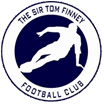 All accidents/incidents should be recorded and completed forms should be forwarded to the STF FC Club Secretary asap.All accidents/incidents should be recorded and completed forms should be forwarded to the STF FC Club Secretary asap.All accidents/incidents should be recorded and completed forms should be forwarded to the STF FC Club Secretary asap.All accidents/incidents should be recorded and completed forms should be forwarded to the STF FC Club Secretary asap.All accidents/incidents should be recorded and completed forms should be forwarded to the STF FC Club Secretary asap.All accidents/incidents should be recorded and completed forms should be forwarded to the STF FC Club Secretary asap.1Site where accident took place…………………………………………………………………………………..8Give details of the action taken including any first aid treatment and the name(s) of the first-aider(s).…………………………………………………………………………………Give details of the action taken including any first aid treatment and the name(s) of the first-aider(s).…………………………………………………………………………………2Name of person in charge of session/competition & contact tel/mobile no…………………………………………………………………………………..…………………………………………………………………………………..………………………………………………………………………………………………………………………………………………………………………………………………………………………………………………………………………………………………………………………………………………………………………………………………………………………………………………………………………………………………………………3Full Name of Injured person…………………………………………………………………………………..9Were any of the following contactedPolice                      Yes    □           No    □Were any of the following contactedPolice                      Yes    □           No    □4Address of Injured person…………………………………………………………………………………..…………………………………………………………………………………..…………………………………………………………………………………..10Ambulance             Yes    □          No    □Parent/Guardian    Yes    □            No    □What happened to the injured person after the accident? (eg. Went home, went to hospital, carried on with session)Ambulance             Yes    □          No    □Parent/Guardian    Yes    □            No    □What happened to the injured person after the accident? (eg. Went home, went to hospital, carried on with session)5Date and Time of incident/accident…………………………………………………………………………………..…………………………………………………………………………………..………………………………………………………………………………………………………………………………………………………………………………………………………………………………………………………………………………………………………………………………………………………………………………………………………………………………………………………………………………………………………………6Nature of accident/incident…………………………………………………………………………………..…………………………………………………………………………………..…………………………………………………………………………………..……………………………………………………………………………………………………………………………………………………………………All of the above facts are a true and accurate record of the incident/accident.Signed:  …………………………………………………………………………………………………………………………………………………………………………………………………………………………………………All of the above facts are a true and accurate record of the incident/accident.Signed:  ……………………………………………………………………7Give details of how precisely where the accident took place.Describe what activity was taking place, eg. Training programme, getting changed, etc.…………………………………………………………………………………..…………………………………………………………………………………..…………………………………………………………………………………..…………………………………………………………………………………..…………………………………………………………………………………..Name (Print):  …………………………………….……………………Date:  ………………………………………………………………………*A brief email/text should also be made to the Chair (pete@masonhouse.co.uk  Mobile: 07809901303) so that a follow up courtesy phone call can be made.Name (Print):  …………………………………….……………………Date:  ………………………………………………………………………*A brief email/text should also be made to the Chair (pete@masonhouse.co.uk  Mobile: 07809901303) so that a follow up courtesy phone call can be made.